ZAPYTANIE OFERTOWEZamawiającyOśrodek Rozwoju EdukacjiAleje Ujazdowskie 2800-478 Warszawazwraca się do Państwa z zapytaniem ofertowym na: „Przeprowadzenie konwersatorium oraz zajęć warsztatowych podczas szkoleń podstawowych przygotowujących nowo zatrudnionych wizytatorów do realizacji zadań nadzoru pedagogicznego w formie ewaluacji zewnętrznej”.Osoba nadzorująca realizację zamówienia ze strony ZamawiającegoBronisław Michał Borycabronislaw.boryca@ore.edu.pl Tel. 22 345 37 79  w. 460Szczegółowy opis przedmiotu zamówieniaPrzedmiotem zamówienia jest przeprowadzenie konwersatorium i zajęć warsztatowych podczas szkoleń podstawowych przygotowujących nowo zatrudnionych wizytatorów do realizacji zadań nadzoru pedagogicznego w formie ewaluacji zewnętrznej. Celem szkoleń jest przygotowanie nowo zatrudnionych wizytatorów do prowadzenia badań oraz sporządzania raportów z ewaluacji zewnętrznej zgodnie z rozporządzeniem Ministra Edukacji Narodowej z dnia 11 sierpnia 2017 r. w sprawie wymagań wobec szkół i placówek, wytycznymi Ministra Edukacji Narodowej dotyczącymi przeprowadzania ewaluacji zewnętrznych z 10 maja 2018 r. oraz metodologią obowiązującą po 1 września 2017 r.Przedmiot zamówienia został podzielony na 2 zadania:Zadanie nr 1 pn. Przeprowadzenie konwersatorium na temat: Etyka pracy wizytatora.Zadanie nr 2 pn. Przeprowadzenie zajęć warsztatowych podczas szkoleń podstawowych przygotowujących nowo zatrudnionych wizytatorów do realizacji zadań nadzoru pedagogicznego w formie ewaluacji zewnętrznej.Opis przedmiotu zamówienia zawarty został w załączniku nr 1 do Zapytania ofertowegoTermin wykonania przedmiotu umowyPrzedmiot zamówienia należy zrealizować do 19 grudnia 2019 r. z uwzględnieniem terminów pośrednich, o których mowa poniżej.Zadanie nr 1Konwersatoria odbędą się w terminie 28 maja 2019 r. oraz 18 czerwca 2019 r. Zadanie nr 2Warunki udziału w postępowaniu w odniesieniu do prowadzących zajęcia warsztatoweO udzielenie Zamówienia mogą ubiegać się Wykonawcy, którzy spełniają warunki, dotyczące:posiadania uprawnień do wykonywania określonej działalności lub czynności, jeżeli przepisy prawa nakładają obowiązek ich posiadania - Zamawiający nie określa w tym zakresie szczegółowych wymagań, których spełnienie ma wykazać Wykonawcy.posiadania wiedzy i doświadczenia - Zamawiający uzna warunek za spełniony, jeżeli w okresie ostatnich trzech lat przed upływem terminu składania ofert, a jeżeli okres prowadzenia działalności jest krótszy – w tym okresie, zrealizował zadania nadzoru pedagogicznego, w tym w formie ewaluacji zewnętrznej (warunek dotyczy zadania nr 2).Potwierdzeniem spełnienia powyższego wymagania będzie złożenie stosownego oświadczenia znajdującego się na druku formularza ofertowego (załącznik nr 3 do zapytania ofertowego).dysponowania odpowiednim potencjałem technicznym oraz osobami zdolnymi do wykonania Zamówienia - Zamawiający nie określa w tym zakresie szczegółowych wymagań, których spełnienie ma wykazać Wykonawcy.sytuacji ekonomicznej i finansowej - Zamawiający nie określa w tym zakresie szczegółowych wymagań, których spełnienie ma wykazać Wykonawcy.Wymagania dotyczące złożenia ofertyWykonawca może złożyć jedną ofertę na dowolną ilość zadań. Treść oferty musi odpowiadać treści zapytania ofertowego.Wykonawca może, przed upływem terminu składania ofert, zmienić lub wycofać ofertę.Oferta powinna być złożona na formularzu ofertowym stanowiącym załącznik nr 2 lub załącznik nr 3 do zapytania ofertowego.Podpisaną ofertę należy złożyć w formie skanu w terminie do dnia 9 maja 2019 r. do godz. 12.00  na adres: bronislaw.boryca@ore.edu.plOferty złożone po terminie wskazanym w ust. 5 nie zostaną rozpatrzone.Oferta powinna być podpisana przez osobę/-y uprawnione/-ą do reprezentowania Wykonawcy i złożona na formularzu ofertowym stanowiącym załącznik nr 2 lub załącznik nr 3 do zapytania ofertowego.Zamawiający akceptuje skan dokumentu podpisanego przez osoby uprawnione do reprezentowania Wykonawcy. Zalecane jest załączenie do oferty dokumentu,
z którego treści wynika umocowanie do reprezentowania Wykonawcy, w tym odpisu z Krajowego Rejestru Sądowego lub informacji z Centralnej Ewidencji i Informacji
o Działalności Gospodarczej albo pełnomocnictwa.Wykonawca zobowiązany jest do prawidłowego wypełnienia formularza oferty poprzez wpisanie wymaganych danych lub odpowiednie skreślenie lub zaznaczenie. Niedopuszczalne jest wykreślanie, usuwanie bądź zmiana treści oświadczeń zawartych w formularzu.Zamawiający może dokonać poprawek w ofercie wyłącznie tych, które dotyczą:oczywistych omyłek pisarskich; oczywistych omyłek rachunkowych, z uwzględnieniem konsekwencji rachunkowych dokonanych poprawek; innych omyłek polegających na niezgodności oferty z zapytaniem ofertowym niepowodujących istotnych zmian w treści oferty.Zamawiający informuje Wykonawców o poprawieniu omyłek wskazanych w ust. 10.Zamawiający odrzuca ofertę, w szczególności jeżeli: jej treść nie odpowiada treści zapytania ofertowego jej złożenie stanowi czyn nieuczciwej konkurencji w rozumieniu przepisów o zwalczaniu nieuczciwej konkurencji; została złożona przez Wykonawcę wykluczonego z udziału w postępowaniu o udzielenie zamówienia  lub niezaproszonego do składania ofert;Wykonawca w terminie 3 dni od dnia doręczenia zawiadomienia zgłosił sprzeciw na poprawienie omyłki, o której mowa w ust. 10 pkt. 3) powyżej;ceny złożonych ofert dodatkowych są takie same;jest niezgodna z innymi przepisami prawa. Zamawiający bada złożone oferty pod względem ich zgodności z wymaganiami określonymi w zapytaniu ofertowym. Zamawiający może wezwać do złożenia wyjaśnień w zakresie treści złożonej oferty. Zamawiający dokona w pierwszej kolejności oceny ofert, a następnie zbada czy Wykonawca, którego oferta została oceniona jako najkorzystniejsza nie podlega wykluczeniu oraz spełnia warunki udziału w postępowaniu.W takim wypadku Zamawiający wezwie do złożenia dokumentów określonych w Rozdziale 5 wyłącznie wykonawcę, którego oferta została oceniona jako najkorzystniejsza.Zamawiający w toku badania i oceny ofert może wezwać Wykonawców do uzupełnienia oferty, w szczególności o brakujące lub prawidłowe dokumenty, pełnomocnictwa i oświadczenia wyznaczając w tym celu odpowiedni termin, chyba że mimo ich złożenia oferta lub wniosek Wykonawcy podlega odrzuceniu albo konieczne byłoby unieważnienie lub zamknięcie postępowania, lub oferta nie może zostać wybrana jako najkorzystniejsza. Zamawiający może wezwać, także w wyznaczonym przez siebie terminie, do złożenia wyjaśnień dotyczących wymaganych oświadczeń lub dokumentów.Uzupełnienie oferty lub wniosku lub nadesłanie wyjaśnień po upływie terminu jest nieskuteczne. Kryterium oceny ofertPrzy wyborze oferty Zamawiający będzie stosował następujące kryteria i ich wagi: „cena brutto” – waga 100 pkt. Kryterium „Cena brutto” (C) będzie oceniane na podstawie podanej przez Wykonawcę w ofercie ceny brutto wykonania zamówienia. Ocena punktowa w ramach kryterium ceny zostanie dokonana zgodnie ze wzorem: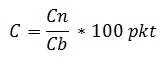 gdzie: C – liczba punktów przyznanych badanej ofercie; Cn – najniższa cena spośród badanych ofert; Cb – cena oferty badanej.Za najkorzystniejszą Zamawiający uzna tę ofertę, która uzyska najwyższą liczbę punktów w ramach każdego zadania.Jeżeli nie można wybrać najkorzystniejszej oferty z uwagi na to, że dwie lub więcej ofert przedstawia taki sam bilans ceny, Zamawiający spośród tych ofert wybiera ofertę z najniższą ceną, a jeżeli zostały złożone oferty o takiej samej cenie, Zamawiający wzywa Wykonawców, którzy złożyli te oferty, do złożenia w terminie określonym przez Zamawiającego ofert dodatkowych.Zamawiający unieważnia zapytanie ofertowe, w szczególności jeżeli: nie złożono żadnej oferty niepodlegającej odrzuceniu albo nie wpłynął żaden wniosek o dopuszczenie do udziału w zapytaniu od Wykonawcy niepodlegającego wykluczeniu,cena najkorzystniejszej oferty lub oferta z najniższą ceną przewyższa kwotę,
którą Zamawiający zamierza przeznaczyć na sfinansowanie zamówienia i nie możliwe lub niecelowe jest zwiększenie kwoty;wystąpiła zmiana okoliczności powodująca, że prowadzenie zapytania ofertowego lub jego wykonanie nie leży w interesie Zamawiającego; zapytanie ofertowe obarczone jest niemożliwą do usunięcia wadą.Zamawiający zawiadamia Wykonawców o unieważnieniu lub zamknięciu zapytania ofertowego bez dokonania wyboru oferty – zamieszczając odpowiednią informację na stronie internetowej Zamawiającego.Zamawiający na każdym etapie może zamknąć postępowanie o udzielenie zamówienia publicznego bez dokonania wyboru oferty, nie podając przyczyny.Warunki zmiany umowyWarunki zmiany umowy określa załącznik nr 4 do zapytania ofertowego.Klauzula informacyjnaZgodnie z art. 13 ust. 1 i 2 rozporządzenia Parlamentu Europejskiego i Rady (UE) 2016/679 z dnia 27 kwietnia 2016 r. (Dz. Urz. UE L 119 z 04.05.2016 r.), dalej „RODO”, Ośrodek Rozwoju Edukacji w Warszawie informuje, że:Administratorem Pani/Pana danych osobowych jest Ośrodek Rozwoju Edukacji z siedzibą w Warszawie (00-478), Aleje Ujazdowskie 28, e-mail: sekretariat@ore.edu.pl, tel. 22 345 37 00;W sprawach dotyczących przetwarzania danych osobowych może się Pani/Pan skontaktować z Inspektorem Ochrony Danych poprzez e-mail: iod@ore.edu.pl;Pani/Pana dane osobowe przetwarzane będą w celu związanym z postępowaniem 
o udzielenie zamówienia publicznego zgodnie z obowiązującymi przepisami prawa;Odbiorcami Pani/Pana danych osobowych mogą być osoby lub podmioty, którym udostępniona zostanie dokumentacja postępowania w oparciu o art. 8 oraz art. 96 ust. 3 ustawy z dnia 29 stycznia 2004 r. Prawo zamówień publicznych (tekst jedn. Dz.U. 2018 poz. 1986 z późn. zm.), dalej „ustawa Pzp” lub na wniosek, o którym mowa w art. 10 ust. 1  oraz art. 14 ust. 1 ustawy z dnia 6 września 2001 r. o dostępie do informacji publicznej (tekst jedn. Dz.U. 2018 poz. 1330 ze zm.),  podmioty upoważnione na podstawie przepisów prawa, a także podmioty świadczące usługi na rzecz administratora;Pani/Pana dane osobowe będą przechowywane, zgodnie z art. 97 ust. 1 ustawy 
Pzp, przez okres 4 lat od dnia zakończenia postępowania o udzielenie zamówienia, a jeżeli czas trwania umowy przekracza 4 lata, okres przechowywania obejmuje cały czas trwania umowy a po jego zakończeniu czas wymagany przez przepisy powszechnie obowiązującego prawa;Podanie danych osobowych Pani/Pana dotyczących jest dobrowolne ale niezbędne 
w celu wzięcia udziału w postępowaniu o udzielenie zamówienia publicznego na etapie szacowania wartości zamówienia; Pani/Pana dane osobowe nie będą podlegały zautomatyzowanemu podejmowaniu decyzji w tym również profilowaniu;W związku z przetwarzaniem Pani/Pana danych osobowych przysługują Pani/Panu następujące uprawnienia: prawo dostępu do swoich danych osobowych, prawo żądania ich sprostowania, prawo żądania od administratora ograniczenia przetwarzania lub ich usunięcia oraz prawo wniesienia skargi do Prezesa Urzędu Ochrony Danych Osobowych.Załączniki:Załącznik nr 1 – Opis przedmiotu zamówieniaZałącznik nr 2 – Formularz ofertowy na przeprowadzenie konwersatoriumZałącznik nr 3 – formularz ofertowy na przeprowadzenie zajęć warsztatowychZałącznik nr 4 – Projekt umowy zlecenieTerminy szkoleń dla grupy pierwszejTerminy szkoleń dla grupy drugiejEtap I28 – 29 maja 2019 r.18 – 19 czerwca 2019 r.Etap II18 – 19 listopada 2019 r.26 – 27 listopada 2019 r.Etap III9 – 10 grudnia 2019 r.18 – 19 grudnia 2019 r.